 Всеукраїнський день молитви сестер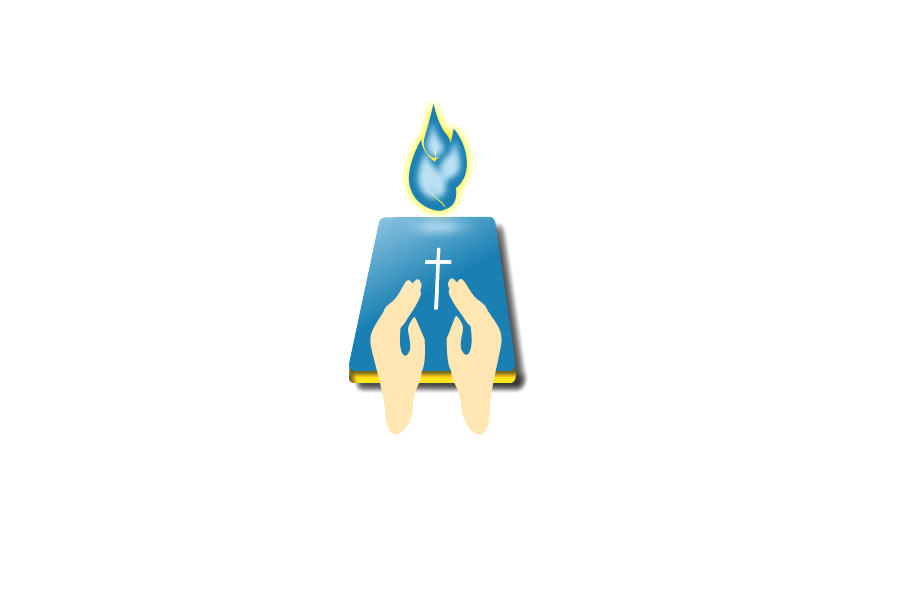 3 березня 2024 рокуЖивіть гідно Бога!Тема: «Живіть гідно Господа,щоб успадкувати  благословення»«…благословляйте, знаючи, що ви були покликані на те, щоб успадкувати благословення» (1Пт. 3:9)Покликаним, улюбленим у Бозі Отці та збереженим Ісусом Христом: милосердя вам та, мир і любов хай примножаться! Ще один рік пробіг після нашої останньої всеукраїнської молитви. Кожного ранку Господь давав нам відрізок нового життя. Когось поряд з нами вже немає…Ми живемо вже два роки  під обстрілами: в напрузі, в стресі, в невизначеності… Але ми не залишені Богом!Знов прийшла весна. Знов Господь кличе нас об’єднатися разом для поклоніння, для молитви, для прославлення, для спілкування з Ним і одна з одною. Немає  більш затишного міста на землі, ніж у ніг Ісуса Христа.П’ятий рік наші молитовні зустрічі проходять під загальною темою «ЖИВІТЬ ГІДНО ГОСПОДА!» Хочу нагади попередні теми :2020 р – «Живіть гідно покликання»      2021 р – «Живіть, як належно святим»       2022 р – «Живіть гідно закону царського»  2023 р – «Живіть гідно здорової науки»У цьому році ми закінчуємо роздуми над цією темою, яка нагадує нам, що ми покликані жити так, аби успадкувати благословення. В наш час, коли навколо нас все руйнується, наш Батько продовжує нас благословляти.  «Адже лише Я знаю наміри, які Я маю щодо вас, – говорить Господь, – наміри про ваш спокій, а не про лихо, аби забезпечити вас добробутом у майбутньому й надією. І коли ви заволаєте до Мене, прийдете і помолитесь до Мене, Я вислухаю вас. А коли будете Мене шукати, то знайдете, якщо шукатимете Мене всім вашим серцем» (Єрем. 29:11-13). По-особливому ми вчитуємось у знайомі тексти Писання під час війни. Ми потребуємо втіхи, підтримки, підбадьорення, допомоги, розради в такі невизначені часи для нашої України, для наших сімей, родин. Господь завжди поряд, Його Слово незмінно має силу, Його Церква на землі під Його захистом і опікою. 	 Останні роки ми проживаємо в переживаннях і труднощах, а наш люблячий, незмінний Господь щодня благословляє нас, Своїх дітей.Тому, закликаємо вас, дорогі сестри, об’єднатись в молитві до Бога, щоб вклонитись перед Ним, прославити Його, благати Його про мир в нашій країні.                                                                                                                                                                                                                                                                 А.В. Дорошенкокерівник комітету жіночого служіння ВСЦ ЄХБ Біблійний урок:«Живіть гідно Господа, «знаючи, що ви були покликані на те, щоб успадкувати благословення» 1 Пт. 3:9. Що ми відчуваємо, коли чуємо слово – благословення? Що таке благословення для мене особисто? Від кого ми очікуємо благословень? Кого ми благословляємо?Що  таке благословення?З самого початку, з моменту створення людства Бог благословив людину (Бут.1:27-30): створив її за образом і подобою Своєю, оселив їх в Едемському саду, мав з ними спілкування, дав все для життя. Людина (Адам і Єва) не мали ні в чому потреби. Вони жили і відчували присутність Самого Творця. В прохолоді дня вони мали з Богом бесіди. Чи можна мріяти про щось більше?  Лукавий обманув людину і позбавив її спілкування зі Своїм Богом і Творцем.  Але у Бога є план,  і Він продовжує благословляти: Авраама – з ним уклав Завіт, Ісака  Якова,Йосипа… Через Мойсея поблагословив народ Своїм Законом.Благословляючи народ Господь сказав: «Тебе досягнуть і на тобі спочинуть (залишаться) усі наступні благословення, якщо ти слухатимешся голосу Господа, свого Бога. Благословенний ти будеш у місті й благословенний у полі. Благословенне буде твоє потомство та плоди твоєї землі, приплід твоєї худоби, приплід твоєї великої худоби й окіт твоєї дрібної худоби. Благословенний буде твій кошик та твоя діжка з тістом. Благословенний ти, коли входитимеш, і благословенний, коли виходитимеш. Господь перед тобою завдаватиме поразки твоїм ворогам, які виступатимуть проти тебе; однією дорогою вони виступлять супроти тебе, а сімома дорогами втікатимуть перед тобою. Господь  сприятиме твоєму благословенню у твоїх коморах та в усьому, до чого ти прикладатимеш свої руки. Поблагословить тебе на землі, яку Господь, твій Бог, дає тобі» (Повт. 28:2-8). Читаючи і досліджуючи цей уривок, ми бачимо Божу турботу і Його благословення у всіх сферах життя людини.«Благословення Господнє – воно збагачує і печалі з собою не приносить». (Пр. 10:22) – всі ми знаємо цей вірш напам’ять. Але яке благословення нас збагачує?  У чому виявляються Божі благословення в нашому житті? Що ми цінуємо в Божих благословеннях: матеріальне чи духовне, Його лиця чи Його руки, скарбів на землі чи на небі? Коли ми засмучуємось: коли втратили щось матеріальне, чи час спілкування з Богом? Що приносить нам найбільше задоволення?  Що ми рахуємо за найбільше благословення в житті?Від кого приходять благословення? «Все добре, що  нам дане, і кожний досконалій дар походить згори, сходить від Отця світла, в Якого немає змін, ні тіні переміни» (Як.1:17).    Незмінний Господь – Бог Отець не полишає грішну людину, Він продовжує благословляти: «Як батько любить дітей, так  Господь виявляє милість до тих, котрі Його бояться.»  (Пс.103(102):13)     Еф. 1:3 -  «Благословенний Бог і Отець Господа нашого Ісуса Христа, Який поблагословив нас усяким духовним благословенням на небесах у Христа».  Бог і Отець благословив нас Своїм Єдинородним Сином Ісусом Христом, через Якого ми маємо все для життя і благочестя.  Повертаючись до попередніх тем, ми знаємо, що тільки через Ісуса ми покликані в сім’ю Божу до життя вічного; через Кров Ісуса ми освячені і представлені Богу чистими; через Ісуса Христа ми маємо зразок виконання «закону царського» - закону любові;через Ісуса Христа ми отримали здорову науку, яку Він залишив Своїм учням.Наше благословення в Ісусі Христі, Господі нашому!         Щоб оцінити благословення, треба зрозуміти, як Бог благословив нас: Ісус прийшов на землю, простив нас, помилував нас, взяв наші гріхи, помер за нас на Голгофі, воскрес і сьогодні очікує нас на небі. Він знає всі наші щоденні потреби, Він піклується про нас, живучих на землі, але вже «поблагословив нас усяким духовним благословенням на небесах у Христа», Він дав нам Свою любов, тому, що хоче, щоб ми уподібнювались Йому.  «Я кажу вам: Любіть ваших ворогів, [благословляйте тих, хто вас проклинає, робіть добро тим, хто вас ненавидить], і моліться за тих, які [кривдять і] вас переслідують,  щоби бути вам синами вашого Отця, Того, Хто на небі, Якому Своєму сонцю велить сходити над злими і над добрими та посилає дощ на праведних і на неправедних.  Бо коли любите тих, хто вас любить, то яку нагороду від цього маєте? Хіба не те саме й митники роблять?Коли вітаєте тільки ваших братів, то що особливого робите? Чи не так і язичники роблять? Тож будьте досконалі, як досконалий Отець ваш Небесний» (Мт. 5:44-48).Хто отримує благословення?     Певною мірою – усі люди, добрі і злі:«Благий Господь до всіх, і милість Його на всіх ділах Його» (Пс. 144:9).«Своєму сонцю велить сходити над злими і над добрими та посилає дощ на праведних і на неправедних» (Мт. 5:45).Що Слово Боже каже про благословення людини? До кого благоволить Господь?«Той, у кого невинні руки і серце чисте, – хто не схиляє до марноти свою душу і підступно не присягався. Такий отримає благословення від Господа і справедливу винагороду від Бога, свого Спасителя» (Пс.24 (23):4-5).«А ось на кого Я спогляну: на смиренного і скрушеного духом і на того, хто тріпоче перед словом Моїм» (Іс. 66:2).Бог особливо благословляє віруючих в Ісуса Христа:«Хто вірує в Сина, має життя вічне, а хто не вірує в Сина, не побачить життя, але гнів Божий перебуває на ньому» (Ін. 3:36).Бог благословляє тих, що бояться Його: «Милість же Господня від віку й до віку на тих, що бояться Його» (Пс. 102:17) «Всі путі Господні – милість і істина для тих, хто шанує завіти Його і свідчення Його» (Пс. 24:10)«Блаженні непорочні, що ходять у законі Господнім». (Пс. 118:1)Бог благословляє тих, хто шукає лиця Його, Царства Його:«Тим, які приходять до Бога, треба вірити, що Він є і що винагороджує тих, які Його шукають» (Євр.11:6).Особливим благословенням для дітей Божих є Церква. Бог дав нам церковну сім’ю, братів і сестер, вчителів, наставників і учнів. Господь піклується про свою Церкву на землі і готує її як Наречену: «Ви знаєте, як кожного з вас, немов батько своїх дітей, ми просили, вмовляли і свідчили вам, щоб ви гідно ходили перед Богом, Який покликав вас у Своє Царство і славу.»   (1 Сол. 2:11-12)Господні благословення супроводжують дітей Божих все  життя. Благословення, які ми отримуємо від Бога, мають ціль:  допомагати нам зростати в пізнанні Богадопомагати нам духовно зростатизміцнювати насудосконалювати насприносити плодибути благословенням для інших. «…щоб ви поводилися гідно Господа, аби догодити Йому в усьому, приносити плід кожною доброю справою та зростати в пізнанні Бога, зміцнюючись усякою силою – за могутністю Його слави, для всякої витривалості та терпеливості.»  (Кол.1:10-11)                                                                                                 Ми відчуваємо дивовижний мир і радість кожну мить нашого життя навіть серед        важких випробувань і лих, а наприкінці Господь приготував нам вічне      благословення - життя в Божій громаді досконалої любові та справедливості.«І говорили вони гучним голосом: Заколений Агнець достойний прийняти силу і багатство, мудрість, міць, честь, славу, благословення!» (Об. 5:12).Ми дякуємо Богові за Ваші відкриті, щедрі серця, за всі Ваші пожертвування, які спрямовані на жіноче служіння в Україні.Пожертви, зібрані в цей день, передавайте, будь ласка, відповідальній сестрі вашої області  або в бухгалтерію ВСЦ ЄХБ з відміткою«Жіноче служіння. Всеукраїнський день молитви – 2024 р.»                                                                                                                                                                                                                                       Комітет  жіночого служіння ВСЦ ЄХБМолитовний бюлетень  2024р.Молитовний бюлетень Молитва про УкраїнуПро мудрість для державного керівництва та військового командування України в управлінні та прийнятті ефективних рішень. Про їхнє пробудження і підкорення Божій владі.Про закінчення війни перемогою України та встановлення в ній справедливого миру.Про збереження життя і захист від каліцтв наших захисників і цивільного населення України.Про психічне і фізичне відновлення українських військових.Про відродження українців та підкорення Божим принципам в усіх сферах суспільного життя.«Знов кажу Я вам, що коли двоє з вас погодяться на землі просити про будь-що, то чого б не попросили, буде вам дано від Отця Мого Небесного» (Мт. 18:19).Молитовні потреби Всеукраїнського Союзу Церков ЄХБПро Божий захист і мудрість для Голови ВСЦ ЄХБ – Антонюка Валерія Степановича. Про ведення в служінні і бачення від Бога для всіх служителів Братства.Про духовне зміцнення, мудрість, правильне розуміння, вірність і Божий захист віруючих, які перебувають на окупованих територіях.Про ефективність і посвяченість у служінні вимушеним переселенцям у церквах.Про те, щоби більше служителів заповнювали потребу у різних напрямах Божої праці. Про місіонерів з України, які трудяться в інших країнах світу. Молитва про жіноче служінняПро мудрість у переданні естафети жіночого служіння молодим сестрам.Про комітет жіночого служіння ВСЦ ЄХБ: про єдність команди і бачення у служінні.Про Божий захист, керівництво, обновлення і формування обласних команд жіночого служіння і команд в помісних церквах.Про служіння дружинам та сім’ям загиблих героїв, які відвідують помісні церкви.Про прагнення сестер до глибоких особистих стосунків із Богом та щирих взаємин з братами і сестрами в церкві.